Информация о проведении мероприятий, посвящённых декаде  «Самопознание: педагогика любви и творчества»                                                            в КГУ ОСШ № 1 имени М.Горького.В рамках декады, в школе, в урочное и внеурочное время были проведены различные мероприятия. Учителя самопознания с большой ответственностью отнеслись к проведению декады. Ученики школы активно участвовали в проведении декады, так как предмет "Самопознание" помогает детям лучше познать себя, окружающих и с пониманием относиться ко всему окружению. Декада открылась торжественной линейкой 12.02.2018 года, где прозвучали приветствия учащихся и хорошие пожелания учителей. Открыв декаду, призвали учащихся к активному участию в декаде, ознакомили с планом работы, пожелав  всем творческих успехов и сотрудничества. Ученики  рассказывали стихотворения о любви, дружбе, доброте, о маме. 12.02.2018 года в библиотеке школы была организована книжная выставка "Мейрім төгетін ана", о благотворительной деятельности                 С. А. Назарбаевой. С материалами выставки были ознакомлены все, посетители школьной библиотеки, более подробную информацию получили учащиеся начальной школы. Классными руководителями и учителями предмета "Самопознание" проводились открытые уроки на темы: "Учимся дружить", "Доброта - солнце согревающее сердце человека", "Утро радостных встреч". Все уроки проходили интересно, проводились разнообразные игры, тренинги, учащиеся высказывали свои мнения. Атмосфера на уроках было доброжелательной, учителя предоставляли возможность учащимся полностью раскрыться, высказать все, что они думают, представляют. В конкурсе детских рисунков «Посмотри, как хорош мир, в котором ты живёшь» приняли участие ученики 0-4классы. Галерея рисунков радовала глаз  на протяжении всей декады.Итогом декады "Самопознание - педагогика любви и творчества", послужило обучение детей навыкам коллективной деятельности, самоорганизации, самореализации, сплочение школьного коллектива, поднятие эмоционального тонуса, развитие позитивной самооценки у детей, стремление проявлять доброту не только в словах, но и в поступках, воспитывать в себе доброе, чуткое отношение к окружающим. В завершении декады, учащиеся школы делились впечатлениями о проведенной декаде, благодарили учителей за прекрасные уроки и сделали вывод, что предмет "Самопознание" действительно помогает человеку найти себя, раскрыть свои лучшие качества, сохранять свое достоинство и всегда оставаться человеком, в полном смысле этого слова. Директор                            Е.Тусупова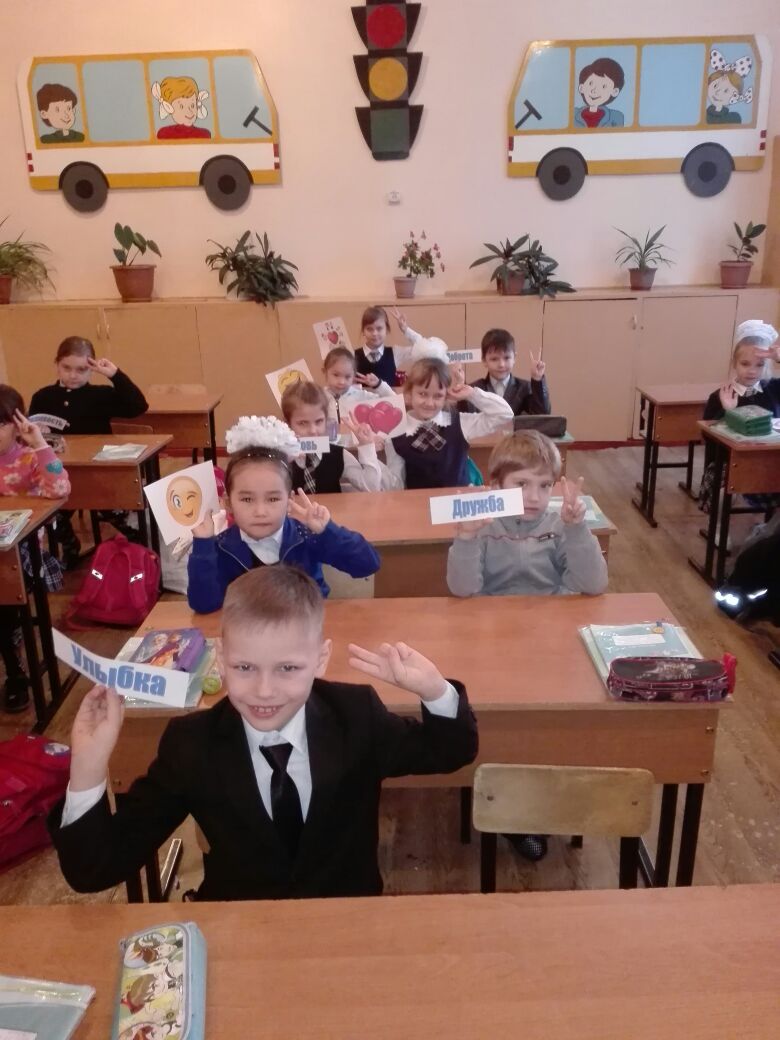 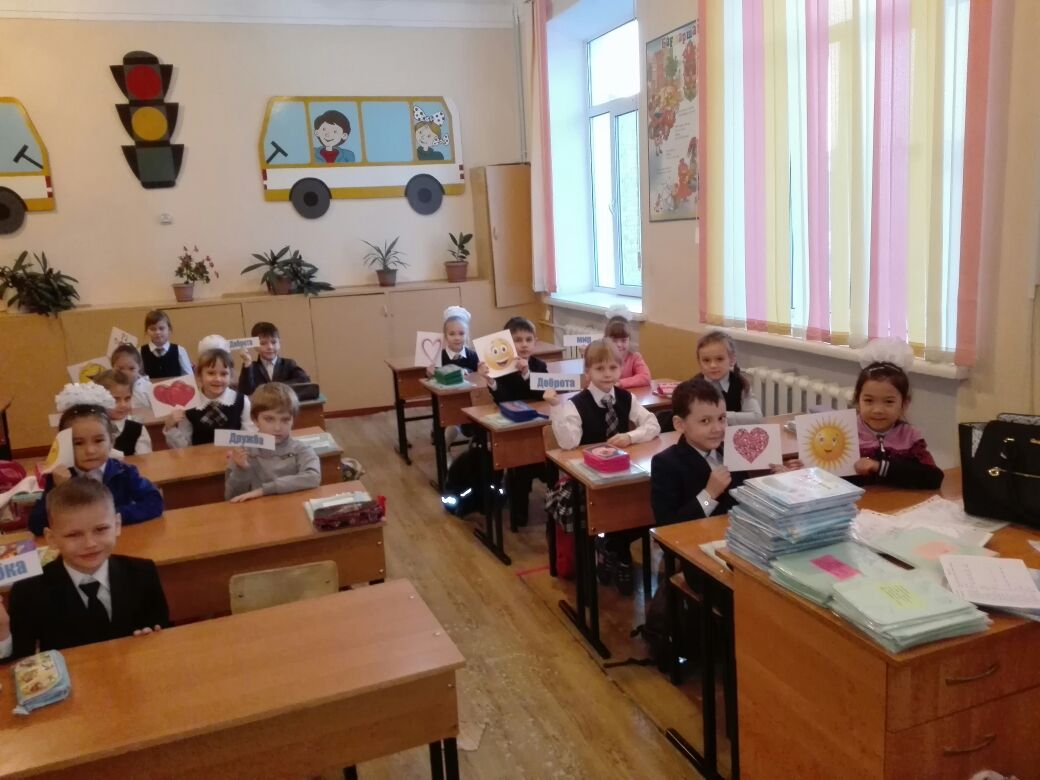 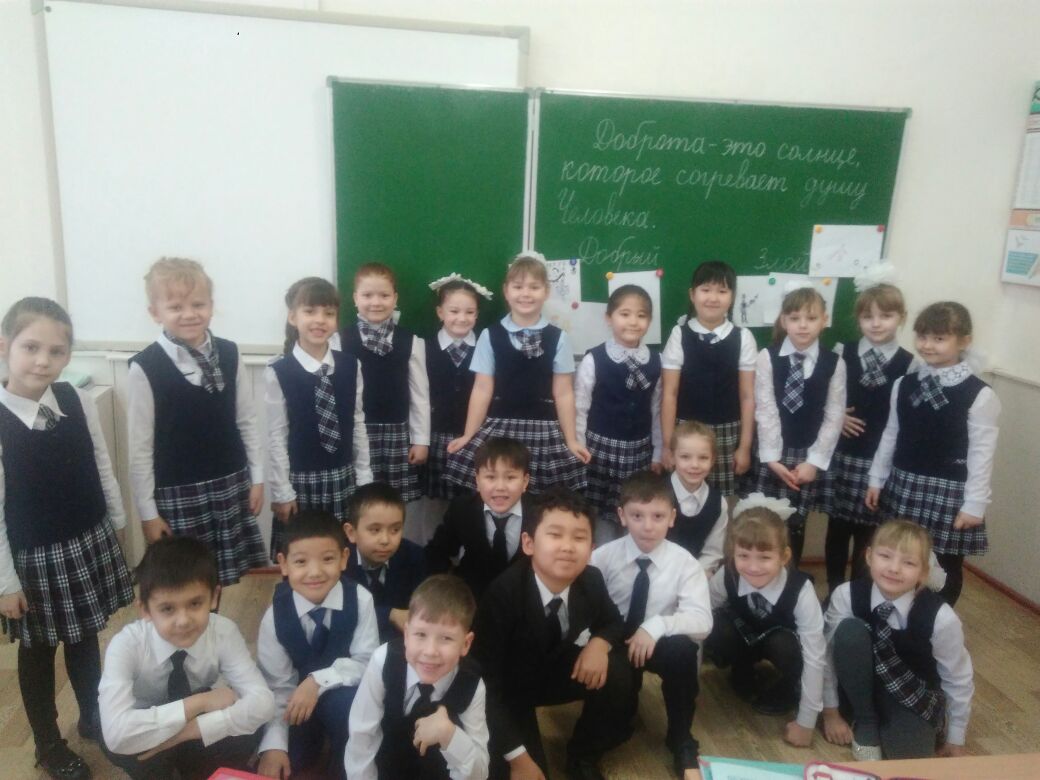 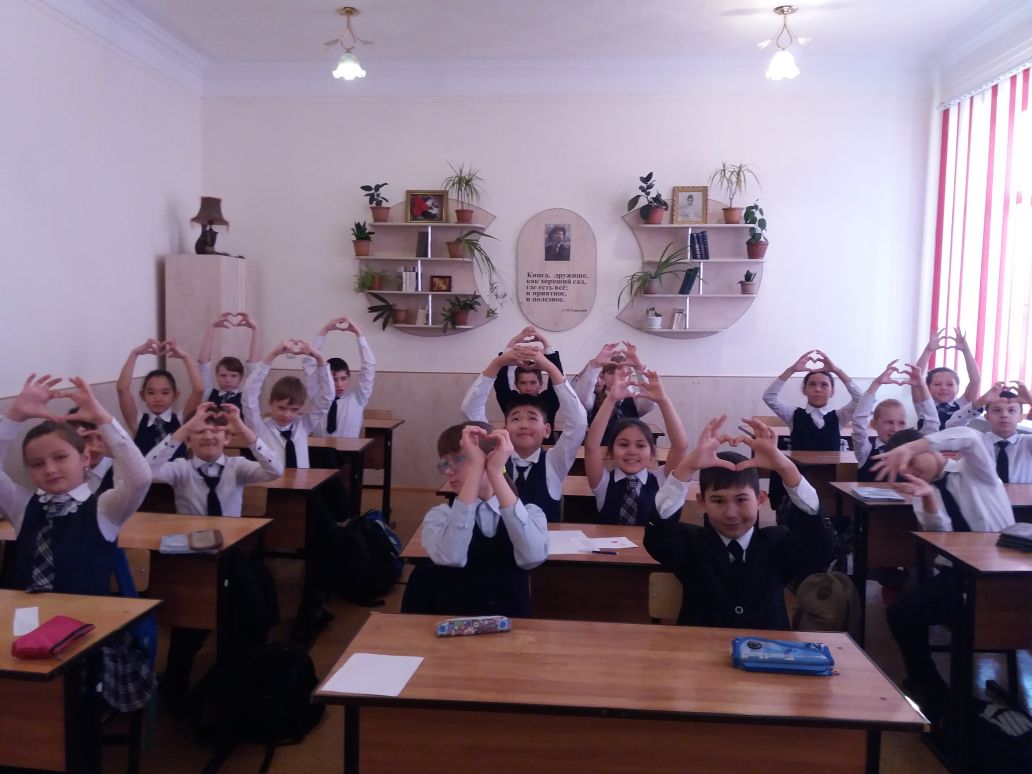 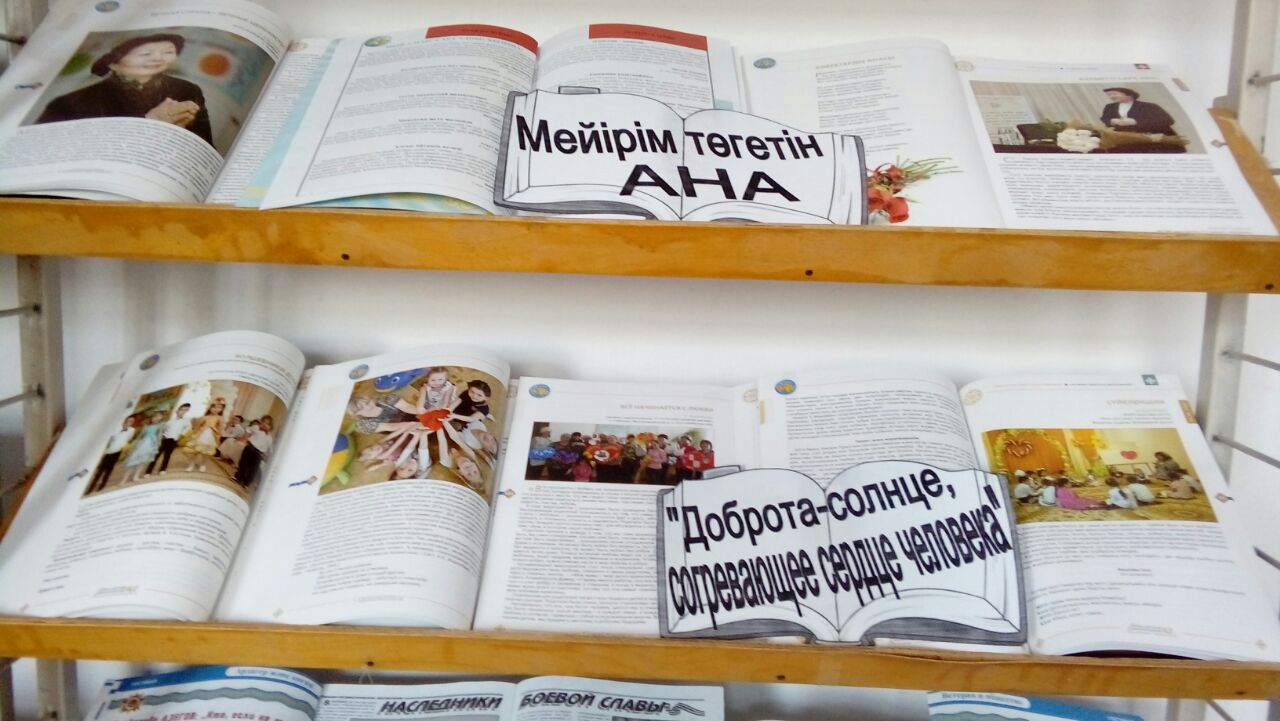 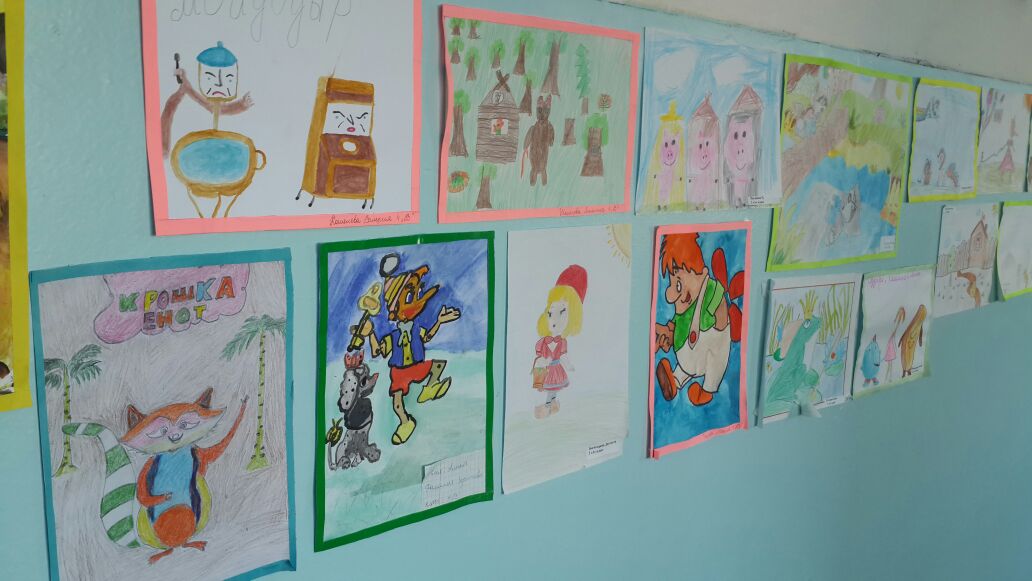 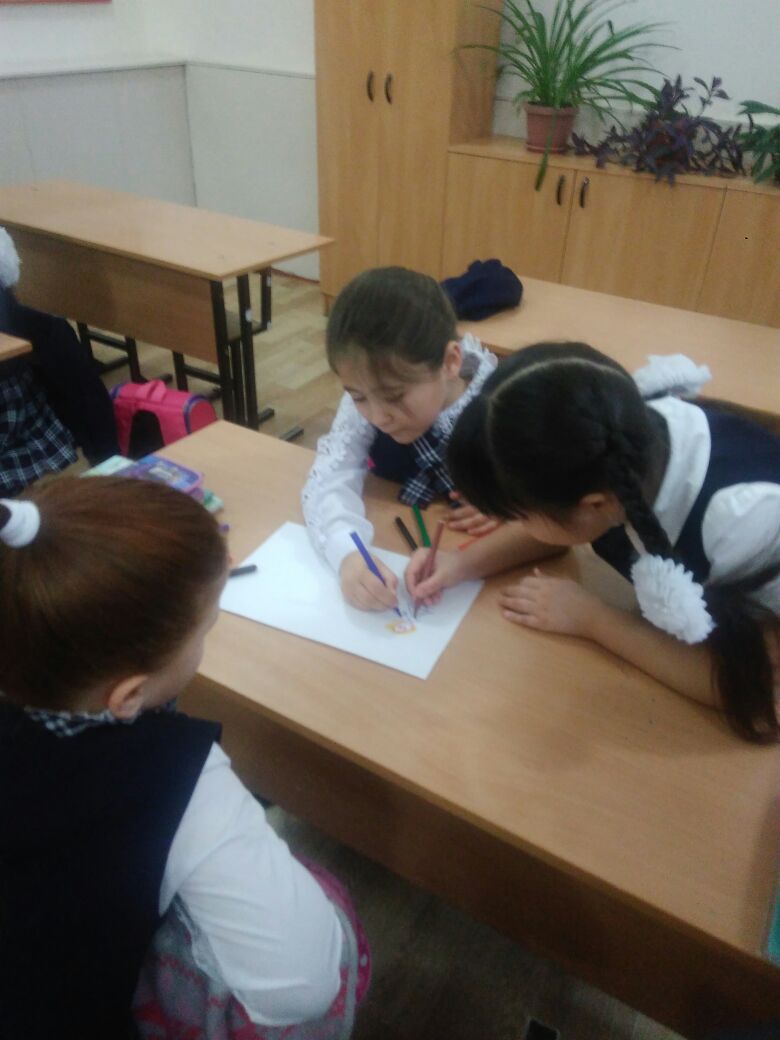 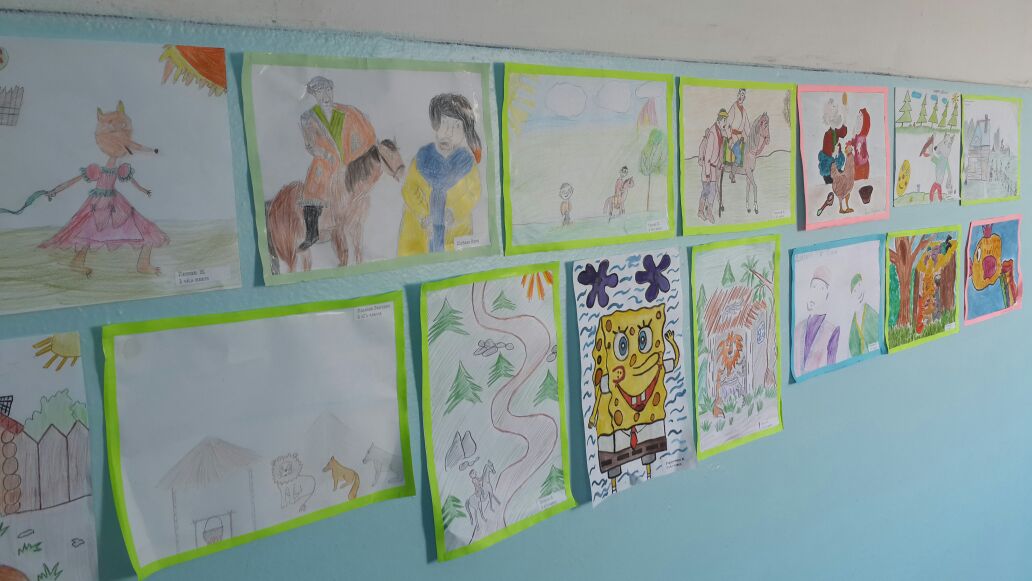 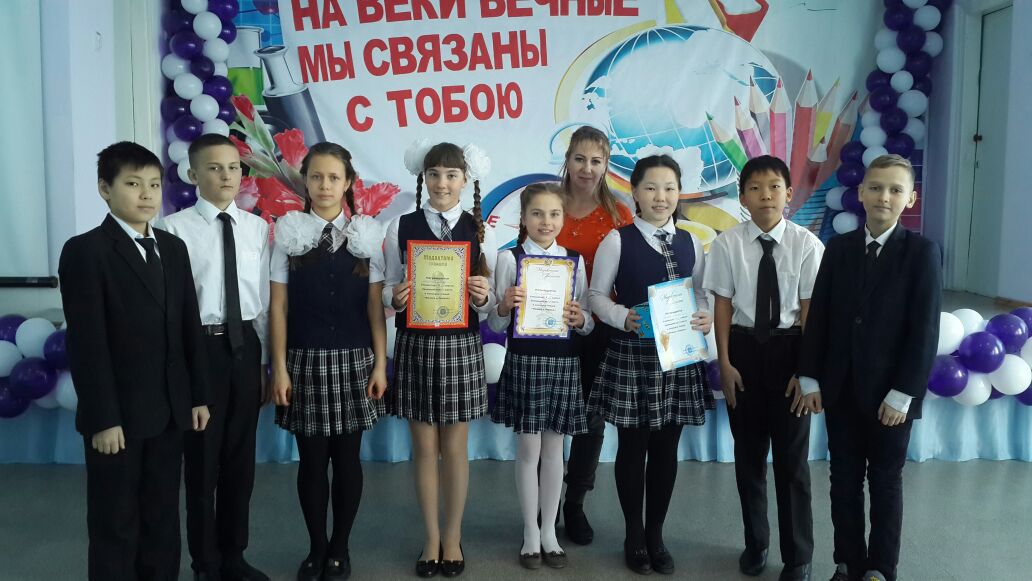 